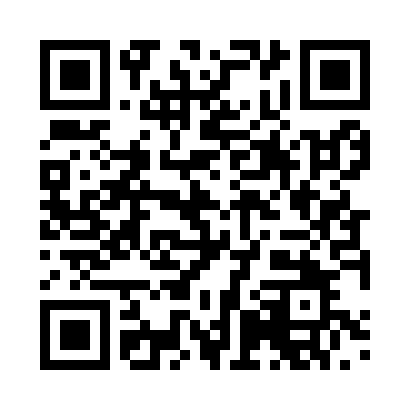 Prayer times for Arnshall, GermanyWed 1 May 2024 - Fri 31 May 2024High Latitude Method: Angle Based RulePrayer Calculation Method: Muslim World LeagueAsar Calculation Method: ShafiPrayer times provided by https://www.salahtimes.comDateDayFajrSunriseDhuhrAsrMaghribIsha1Wed3:245:491:135:168:3810:532Thu3:215:471:135:168:4010:563Fri3:175:461:135:178:4110:594Sat3:145:441:135:178:4311:025Sun3:105:421:135:188:4411:056Mon3:075:401:135:198:4611:087Tue3:035:391:135:198:4711:118Wed2:595:371:135:208:4911:149Thu2:585:351:135:218:5111:1710Fri2:575:341:135:218:5211:2011Sat2:575:321:135:228:5411:2112Sun2:565:311:125:228:5511:2113Mon2:555:291:125:238:5711:2214Tue2:555:281:125:238:5811:2215Wed2:545:261:135:248:5911:2316Thu2:545:251:135:259:0111:2417Fri2:535:231:135:259:0211:2418Sat2:535:221:135:269:0411:2519Sun2:525:211:135:269:0511:2620Mon2:525:201:135:279:0711:2621Tue2:515:181:135:279:0811:2722Wed2:515:171:135:289:0911:2723Thu2:505:161:135:289:1111:2824Fri2:505:151:135:299:1211:2925Sat2:505:141:135:299:1311:2926Sun2:495:131:135:309:1411:3027Mon2:495:121:135:309:1511:3028Tue2:495:111:135:319:1711:3129Wed2:485:101:145:319:1811:3230Thu2:485:091:145:329:1911:3231Fri2:485:081:145:329:2011:33